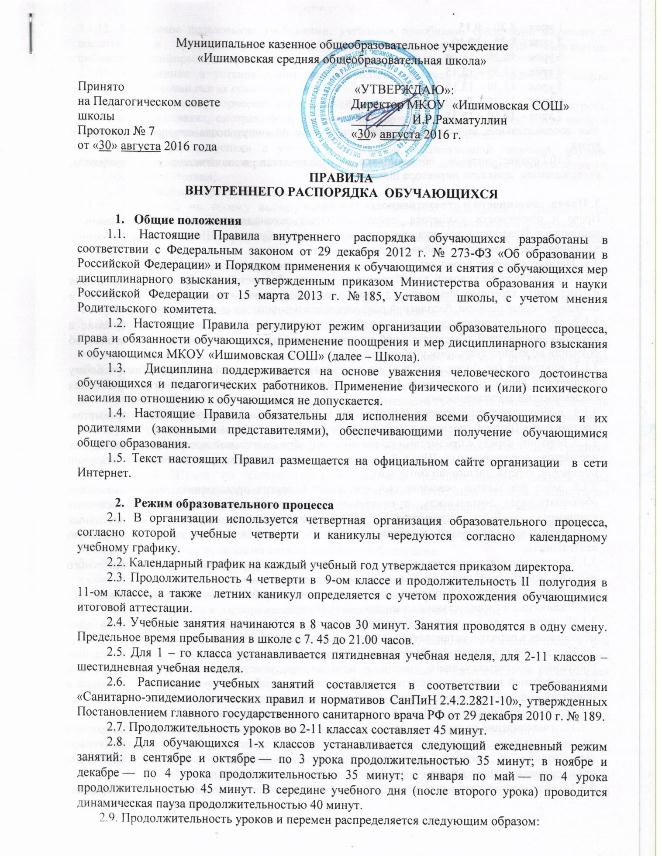 1 урок – 8.30 – 9.15      2 урок – 9.25 – 10.103 урок – 10.25 – 11.10      4 урок – 11.30 – 12.155 урок – 12.30 – 13.156 урок – 13.25 – 14.107 урок – 14.50 – 15.35 Все дополнительные занятия проводятся с перерывом 45 минут после окончания последнего урока.         2.10.Горячее питание обучающихся осуществляется в соответствии с графиком, утверждаемым  приказом директора школы.3. Права, обязанности и ответственность учащихсяПрава и обязанности учащегося, предусмотренные законодательством об образовании и настоящими Правилами, возникают у лица, принятого на обучение в Школу, с даты, указанной в распорядительном акте о приёме лица на обучение.3.1. Учащиеся имеют право на:3.1.1. предоставление условий для обучения с учетом особенностей психофизического развития и состояния здоровья учащихся, в том числе получение социально-педагогической и психологической помощи, бесплатной психолого-медико-педагогической коррекции;3.1.2. обучение по индивидуальному учебному плану, в том числе ускоренное обучение в пределах осваиваемой образовательной программы в порядке, установленном положением об обучении по индивидуальному учебному плану;3.1.3. повторное (не более двух раз) прохождение промежуточной аттестации по учебному предмету, в сроки, определяемые Школой, в пределах одного года с момента образования академической задолженности;3.1.4. выбор элективных курсов (избираемых в обязательном порядке) учебных предметов, предлагаемых Школой (после получения основного общего образования);3.1.5. освоение наряду с предметами по осваиваемой образовательной программе любых других предметов, преподаваемых Школой, в порядке, установленном положением об освоении предметов, курсов, дисциплин (модулей);3.1.6. зачет результатов освоения ими предметов в других организациях, осуществляющих образовательную деятельность, в соответствии с порядком зачета результатов освоения учащимися учебных предметов, курсов, дисциплин (модулей), дополнительных образовательных программ в других организациях, осуществляющих образовательную деятельность;3.1.7. уважение человеческого достоинства, защиту от всех форм физического и психического насилия, оскорбления личности, охрану жизни и здоровья;3.1.8. свободу совести, информации, свободное выражение собственных взглядов и убеждений;3.1.9. каникулы в соответствии с календарным графиком;3.1.10. перевод для получения образования по другой форме обучения и форме получения образования в порядке, установленном законодательством об образовании;3.1.11. перевод в другое образовательное учреждение, реализующего образовательную программу соответствующего уровня, в порядке, предусмотренном федеральным органом исполнительной власти, осуществляющим функции по выработке государственной политики и нормативно-правовому регулированию в сфере образования;3.1.12. участие в управлении Школой в порядке, установленном уставом;3.1.13. ознакомление со свидетельством о государственной регистрации, с уставом, с лицензией на осуществление образовательной деятельности, со свидетельством о государственной аккредитации, с учебной документацией, другими документами, регламентирующими организацию и осуществление образовательной деятельности Школы;3.1.14. обжалование локальных актов Школы в установленном законодательством РФ порядке;3.1.15. бесплатное пользование учебниками, учебными пособиями, средствами обучения и воспитания в пределах федеральных государственных образовательных стандартов, библиотечно-информационными ресурсами, учебной базой Школы;3.1.16. пользование в установленном порядке объектами культуры и объектами спорта Школы (при наличии таких объектов);3.1.17. развитие своих творческих способностей и интересов, включая участие в конкурсах, олимпиадах, выставках, смотрах, физкультурных и спортивных мероприятиях, в том числе в официальных спортивных соревнованиях и других массовых мероприятиях;3.1.18. поощрение за успехи в учебной, спортивной, общественной, научной, научно-технической, творческой, экспериментальной и инновационной деятельности в соответствии с п. 4.1 настоящих Правил;3.1.19. благоприятную среду жизнедеятельности;3.1.20. посещение по своему выбору мероприятий, которые проводятся в Школе и не предусмотрены учебным планом, в порядке, установленном соответствующим положением;3.1.21. ношение часов и скромных неброских украшений, соответствующих деловому стилю одежды;3.1.22. обращение в комиссию по урегулированию споров между участниками образовательных отношений.3.1.23. отсрочку от призыва на военную службу, предоставляемую в соответствии с Федеральным законом от 28.03.1998 № 53-ФЗ «О воинской обязанности и военной службе».3.1.24. участие в общественных объединениях, созданных в соответствии с законодательством Российской Федерации. Принуждение учащихся к вступлению в общественные объединения, в том числе в политические партии, а также принудительное привлечение их к деятельности этих объединений и участию в агитационных кампаниях и политических акциях не допускается.3.1.25. Лица, осваивающие основную образовательную программу в форме самообразования или семейного образования либо обучавшиеся по не имеющей государственной аккредитации образовательной программе, вправе пройти экстерном промежуточную и государственную итоговую аттестацию в Школе по соответствующей имеющей государственную аккредитацию образовательной программе. Указанные лица, не имеющие основного общего или среднего общего образования, вправе пройти экстерном промежуточную и государственную итоговую аттестацию в Школе по соответствующей имеющей государственную аккредитацию образовательной программе, бесплатно. При прохождении аттестации экстерны пользуются академическими правами учащихся по соответствующей образовательной программе.3.1.26. Иные академические права, не предусмотренные Уставом, устанавливаются Федеральным законом от 29.12.2012 № 273-ФЗ «Об образовании в Российской Федерации» и иными нормативными правовыми актами Российской Федерации.3.1. 27. Учащимся предоставляются следующие меры социальной поддержки:- Обеспечение питанием в случаях и в порядке, которые установлены федеральными законами- Иные меры социальной поддержки, предусмотренные нормативными правовыми актами Российской Федерации и распоряжениями администрации региона и района.3.2. Учащиеся обязаны:3.2.1. добросовестно осваивать образовательную программу, выполнять учебный план, в том числе посещать предусмотренные учебным планом учебные занятия, осуществлять самостоятельную подготовку к ним, выполнять задания, данные педагогическими работниками в рамках образовательной программы;3.2.2. ликвидировать академическую задолженность в сроки, определяемые Школой;3.2.3. выполнять требования устава, настоящих Правил и иных локальных нормативных актов Школы по вопросам организации и осуществления образовательной деятельности;3.2.4. заботиться о сохранении и укреплении своего здоровья, стремиться к нравственному, духовному и физическому развитию и самосовершенствованию;3.2.5. немедленно информировать педагогического работника, ответственного за осуществление мероприятия, о каждом несчастном случае, произошедшим с ними или очевидцами которого они стали;3.2.6. уважать честь и достоинство других учащихся и работников Школы, не создавать препятствий для получения образования другими учащимися;3.2.7. бережно относиться к имуществу Школы;3.2.8. соблюдать режим организации образовательного процесса, принятый в Школе;3.2.9. носить школьную форму, установленную соответствующим положением, иметь опрятный и ухоженный вид. На учебных занятиях (кроме занятий, требующих специальной формы одежды) присутствовать только в школьной форме. На учебных занятиях, требующих специальной формы одежды (физкультура, труд и т.п.) присутствовать только в специальной одежде и обуви;3.2.10. соблюдать нормы законодательства в сфере охраны здоровья граждан от воздействия окружающего табачного дыма и последствий потребления табака;3.2.11. своевременно проходить все необходимые медицинские осмотры.3.3. Учащимся запрещается:3.3.1. приносить, передавать, использовать в Школе и на ее территории оружие, спиртные напитки, табачные изделия, токсические и наркотические вещества и иные предметы и вещества, способные причинить вред здоровью участников образовательного процесса и (или) деморализовать образовательный процесс;3.3.2. приносить, передавать использовать любые предметы и вещества, могущие привести к взрывам, возгораниям и отравлению;3.3.3. иметь неряшливый и вызывающий внешний вид;3.3.4. применять физическую силу в отношении других учащихся, работников Школы и иных лиц;3.3.5. Иные обязанности учащихся, не предусмотренные настоящим Уставом, устанавливаются Федеральным законом от 29.12.2012 № 273-ФЗ «Об образовании в Российской Федерации» и иными нормативными правовыми актами Российской Федерации.3.4. За неисполнение или нарушение устава Школы, настоящих Правил и иных локальных нормативных актов по вопросам организации и осуществления образовательной деятельности учащимся несут ответственность в соответствии с настоящими Правилами. 4. ПРАВИЛА ПОВЕДЕНИЯ ДЛЯ УЧАЩИХСЯ4.1. Приход и уход учащихся из школы: -  учащиеся должны приходить в школу не позднее, чем за 10 минут до начала занятий. Дежурные учащиеся должны приходить в 8.05. часов  и подготовить классное помещение и оборудование  к уроку;- оставлять в гардеробе верхнюю одежду, надевать сменную обувь, проходить в свой кабинет;  -  не оставлять в гардеробе ценные вещи, деньги, в случае потери срочно обращаться к администрации; -  по окончании уроков и внеклассных занятий ученики отправляются домой.4.2. Поведение учащихся на уроке:-  по звонку учащиеся должны немедленно занять свои рабочие места и приготовить все необходимое к уроку;-  каждый ученик отвечает за чистоту и порядок, сохранность своего    рабочего места;-  при входе учителя и взрослых учащиеся обязаны встать, приветствуя их молча;-  во время урока ученики должны сидеть прямо, внимательно слушать объяснения учителя и ответы товарищей,  не разговаривать и не заниматься посторонними делами;- учащиеся, желающие спросить что-либо у учителя, обязаны поднять руку, после разрешения задать вопрос;- учащимся запрещается подсказывать, поправлять ответы товарищей без разрешения учителя;- звонок с урока дается для завершения урока учителем; - учащиеся обязаны во время урока отключать мобильные телефоны и другие электронные устройства и сдать учителю на время урока.4.3. Поведение на переменах:    - во время перемен учащиеся завтракают и обедают в установленное для данного класса время;     - ходить и разговаривать во время перемен спокойно, запрещается  бегать, кричать, нарушать дисциплину;      - вход в учительскую, в кабинет директора без разрешения взрослых запрещен;     -проведение подвижных игр в рекреациях в перемену не запрещается, но проводятся под присмотром дежурных;     - курение на территории  школы запрещается.4.4. Правила поведения в столовой:     - ученик обязан соблюдать сангигиену в столовой (чистые руки),   убирать  за собой посуду;     - прислушиваться к замечаниям дежурных и старших и реагировать на них адекватно.4.5. Правила поведения при проведении внеклассных и спортивных  мероприятий:     - учащиеся приходят  точно в назначенный час, во время мероприятий без надобности не выходят из зала;     - учащиеся обязаны соблюдать правила поведения в общественных местах.4.6. Правила поведения учащихся вне школы:     - ежедневно выполняют домашние задания, дома ученики должны  соблюдать установленный режим, выполнять требования старших;     - ученик должен поддерживать чистоту, обязан  прилично вести себя на   улице и в других общественных местах, беречь зеленые насаждения  во дворе, на улице;     - ученик обязан находиться дома после 22.00  в учебное время, в каникулы и в выходные дни - после 23.00.5. Внешний вид учащихся:     - учащиеся обязаны являться в школу чистыми и аккуратными, в одежде делового стиля, установленной Положением о школьной форме, со второй обувью в осенне-весенний период;     - на уроки физкультуры и  спортивные  секции  учащиеся приходят  в спортивной форме и обуви;     - на субботники школы и другие трудовые дела учащиеся  приходят  в  рабочей одежде;     - в торжественных случаях учащиеся должны быть в установленной  парадной форме.6. Сохранность школьного имущества и учебников:   - все учащиеся обязаны беречь школьное имущество, бережно относиться к  своим вещам и к вещам товарищей;   - в случае порчи имущества по вине учащегося восстановление или ремонт  его производится самими учащимися или за счет их родителей;   - ученики обязаны охранять зеленые насаждения, в том числе и в школе, а при повреждении восстанавливать их;   - учебники, дневники школьников должны быть аккуратно  обернуты, за порчу или утрату учебника несут     материальную ответственность.7. Поощрения и дисциплинарное воздействие     7.1. За образцовое выполнение своих обязанностей, отличные успехи в учении, достижения на олимпиадах, конкурсах, смотрах и за другие достижения в учебной и внеучебной деятельности к обучающимся МКОУ «Ишимовская СОШ» могут быть применены следующие виды поощрений:- объявление благодарности обучающемуся;- направление благодарственного письма родителям (законным представителям) обучающегося;- награждение грамотой, почетной грамотой;- похвальным листом;- представление к награждению медалью.    7.2. Процедура применения поощрений:    7.2.1. Объявление благодарности обучающемуся, объявление благодарности родителям (законным представителям) обучающегося, направление благодарственного письма  родителям (законным представителям) обучающегося могут применять все педагогические работники школы при проявлении обучающимся активности с положительным результатом.   7.2.2. Награждение почетной грамотой осуществляется администрацией организации  по представлению классного руководителя и (или) учителя-предметника за особые успехи, достигнутые обучающимся по отдельным предметам учебного плана. Награждение грамотой за хорошую учёбу и примерное поведение, за достижения во внеурочной деятельности на уровне организации.   7.2.3. Награждение похвальным листом  за отличные успехи в учении осуществляется решением педагогического  совета на основании годовых оценок.  7.2.4.   Награждение медалью осуществляется решением педагогического  совета на основании результатов государственной итоговой аттестации учащихся в соответствии с Порядком выдачи медали «За особые успехи в учении», утвержденным приказом Министерства образования и науки РФ от 23.06 2014г. № 685.7.3. За нарушение устава, настоящих Правил и иных локальных нормативных актов Школы к учащимся могут быть применены следующие меры дисциплинарного воздействия:- меры воспитательного характера;-  дисциплинарные взыскания.7.3.1. Меры воспитательного характера представляют собой действия администрации Школы, ее педагогических работников, направленные на разъяснение недопустимости нарушения правил поведения в Школы, осознание учащимся пагубности совершенных им действий, воспитание личных качеств учащегося, добросовестно относящегося к учебе и соблюдению дисциплины.7.3.2.  К учащимся могут быть применены следующие меры дисциплинарного взыскания:• замечание;• выговор;• отчисление из Школы.7.3.3. Дисциплинарное взыскание применяется не позднее одного месяца со дня обнаружения дисциплинарного проступка и не позднее шести месяцев со дня его совершения, не считая времени болезни учащегося, пребывании его на каникулах, а также времени, необходимого на учет мнения совета учащихся, совета родителей, но не более семи учебных дней со дня представления директору Школы мотивированного мнения указанных советов в письменной форме. За каждый дисциплинарный проступок может быть применено только одно дисциплинарное взыскание. При наложении дисциплинарного взыскания действует принцип рецидива, когда за один и тот же проступок, совершенный в течение года, наказание ужесточается.7.3.4. Дисциплинарные взыскания не применяются в отношении учащихся с задержкой психического развития и различными формами умственной отсталости.7.3.5. Дисциплинарного взыскания не применяются к учащимся обучающимся по образовательным программам начального общего образования.7.3.6. Дисциплинарного взыскания не применяются к учащимся, не достигшим возраста пятнадцати лет.7.3.7. Применению дисциплинарного взыскания предшествует дисциплинарное расследование, осуществляемое на основании письменного обращения к директору Школы того или иного участника образовательных отношений.7.3.8. При получении письменного заявления о совершении учащимся дисциплинарного проступка директор в течение трех рабочих дней передает его в комиссию по расследованию дисциплинарных проступков, создаваемую его приказом в начале каждого учебного года. Комиссия в своей деятельности руководствуется соответствующим Положением.7.3.9. В случае признания учащегося виновным в совершении дисциплинарного проступка комиссией выносится решение о применении к нему соответствующего дисциплинарного взыскания.7.3.10. Отчисление учащегося в качестве меры дисциплинарного взыскания применяется, если меры дисциплинарного воздействия воспитательного характера не дали результата, учащийся имеет не менее двух дисциплинарных взысканий в текущем учебном году и его дальнейшее пребывание в Школе оказывает отрицательное влияние на других учащихся, нарушает их права и права работников, а также нормальное функционирование Школе.Отчисление несовершеннолетнего учащегося как мера дисциплинарного взыскания не применяется, если сроки ранее примененных к нему мер дисциплинарного взыскания истекли, и (или) меры дисциплинарного взыскания сняты в установленном порядке.7.3.11. Дисциплинарное взыскание на основании решения комиссии объявляется приказом директора. С приказом учащийся и его родители (законные представители) знакомятся под роспись в течение трех учебных дней со дня издания, не считая времени отсутствия учащегося в Школе. Отказ учащегося, его родителей (законных представителей) ознакомиться с указанным приказом под роспись оформляется соответствующим актом.7.3.12. Учащийся и (или) его родители (законные представители) вправе обжаловать в комиссию по урегулированию споров между участниками образовательных отношений меры дисциплинарного взыскания и их применение.7.3.13. Если в течение года со дня применения меры дисциплинарного взыскания к учащемуся не будет применена новая мера дисциплинарного взыскания, то он считается не имеющим меры дисциплинарного взыскания.8.Заключительные положения8.1.Действие настоящих Правил распространяется на всех учащихся Школы, независимо от формы обучения, а также на учащихся других образовательных учреждений на время пребывания в Школе.8.2.Данные Правила доводятся до сведения учащихся на классных часах в начале учебного года, родителей (законных представителей) несовершеннолетних учащихся и вывешиваются на видном месте для всеобщего ознакомления.